Viermaartlaan 7 - 9600 Ronse    Boulevard du 4 mars 7 – 9600 Renaix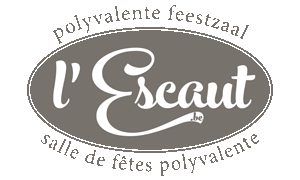 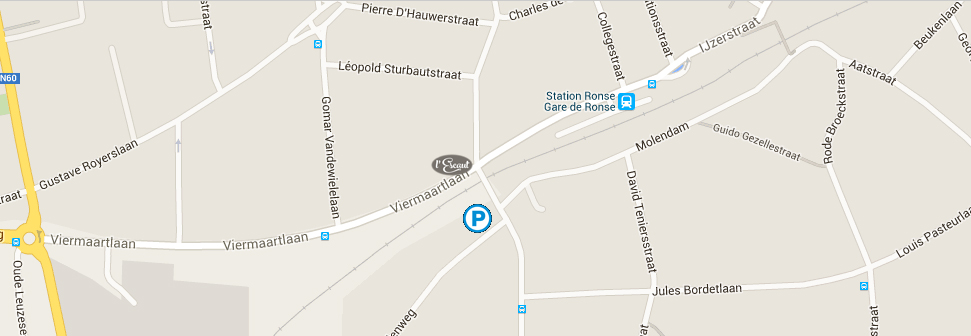 +32 478 58 88 98 – michele@lescaut.be – www.lescaut.beUitnodiging – Invitation 